上海建桥学院课程教学进度计划表一、基本信息二、课程教学进度三、评价方式以及在总评成绩中的比例备注：教学内容不宜简单地填写第几章、第几节，应就教学内容本身做简单明了的概括；教学方式为讲课、实验、讨论课、习题课、参观、边讲边练、汇报、考核等；评价方式为期末考试“1”及过程考核“X”，其中“1”为教学大纲中规定的形式；“X”可由任课教师或课程组自行确定（同一门课程多位教师任课的须由课程组统一X的方式及比例）。包括纸笔测验、课堂展示、阶段论文、调查（分析）报告、综合报告、读书笔记、小实验、小制作、小程序、小设计等，在表中相应的位置填入“1”和“X”的方式及成绩占比。任课教师：    系主任审核：          日期：2021/09/09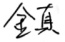 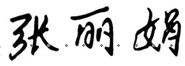 课程代码2020455课程名称英语修辞学课程学分2总学时32授课教师金真教师邮箱金真：07030@gench.edu.cn上课班级18英语本科1，2，3上课教室腾讯会议室，BB平台答疑时间周四1-2，9214周四1-2，9214周四1-2，9214主要教材《英语修辞学概论》，黄任，上海外语教育出版社，2019《英语修辞学概论》，黄任，上海外语教育出版社，2019《英语修辞学概论》，黄任，上海外语教育出版社，2019参考资料《英语修辞与写作》，黄任，上海外语教育出版社，2012《现代英语修辞学》，胡曙中，高等教育出版社，2014《英语修辞鉴赏与写作》，曾茂庆，同济大学出版社，2007《英语修辞学》，张秀国，北京交通大学出版社，2019《英语修辞与写作》，黄任，上海外语教育出版社，2012《现代英语修辞学》，胡曙中，高等教育出版社，2014《英语修辞鉴赏与写作》，曾茂庆，同济大学出版社，2007《英语修辞学》，张秀国，北京交通大学出版社，2019《英语修辞与写作》，黄任，上海外语教育出版社，2012《现代英语修辞学》，胡曙中，高等教育出版社，2014《英语修辞鉴赏与写作》，曾茂庆，同济大学出版社，2007《英语修辞学》，张秀国，北京交通大学出版社，2019周次教学内容教学方式作业1Unit 1Goals for Studying RhetoricUnit 3 The Three Levels of Rhetoric Operations (A) Selecting Words and Phrases修辞学的研究目标；介绍词汇学的相关书籍；词语的选择 结合思政相关例句（如新闻、《习近平谈治国理政》卷一、二等）进行讲解。presentation & discussionPreview & exercises2Unit 6 Meaning of Words: a Multifaceted NotionUnit 7 Denotation and Connotation 词语的多重意义；词的内涵和外延结合思政相关例句（如新闻、《习近平谈治国理政》卷一、二等）进行讲解。presentation & discussionPreview & exercises3Unit 4 The Three Levels of Rhetoric Operations (B) Seeking Sentence Variety句子结构及多样性的意义结合思政相关例句（如新闻、《习近平谈治国理政》卷一、二等）进行讲解。presentation & discussionPreview & exercises4Unit 11 Unity and Coherence句子的统一与连贯结合思政相关例句（如新闻、《习近平谈治国理政》卷一、二等）进行讲解。presentation & discussionPreview & exercises5Unit 5 The Three Levels of Rhetoric Operations (C) Writing a Paragraph and Arranging Paragraphs into a Complete TextUnit 8 Generalization and Specification 文章段落的含义和要求；段落展开的方式与文体类型结合思政相关例句（如新闻、《习近平谈治国理政》卷一、二等）进行讲解。presentation & discussionPreview & exercises6Unit 15 A Table of the Common Figures of Speech (1/1) 语义类的修辞格:Simile，Metaphor，Metonymy，Synecdoche，Antonomasia的意义及使用方法 结合思政相关例句（如新闻、《习近平谈治国理政》卷一、二等）进行讲解。presentation & discussionPreview & exercises7Unit 15 A Table of the Common Figures of Speech (1/2)语义类的修辞格:Personification，Parody，Synesthesia，Transferred epithet的意义及使用方法结合思政相关例句（如新闻、《习近平谈治国理政》卷一、二等）进行讲解。presentation & discussionPreview & exercises8Unit 15 A Table of the Common Figures of Speech (2/1) 逻辑修辞格:Allegory，Allusion，Hyperbole，Understatement，Irony的意义及使用方法结合思政相关例句（如新闻、《习近平谈治国理政》卷一、二等）进行讲解。presentation & discussionPreview & exercises9/10备注：可能遇国庆放假，机动处理11Unit 15 A Table of the Common Figures of Speech (2/2) 逻辑修辞格: Innuendo，Euphemism，Oxymoron，Analogy，Paradox的意义及使用方法结合思政相关例句（如新闻、《习近平谈治国理政》卷一、二等）进行讲解。presentation & discussionPreview & exercises12Unit 15 A Table of the Common Figures of Speech (3/1) 句法修辞格： Antithesis，Parallelism，Climax，Anticlimax，Repetition的意义及使用方法结合思政相关例句（如新闻、《习近平谈治国理政》卷一、二等）进行讲解。presentation & discussionPreview & exercises13Unit 15 A Table of the Common Figures of Speech (3/2) 句法修辞格： Rhetorical Question，Periodical Sentence, Loose Sentence, Inversion, Syllepsis的意义及使用方法结合思政相关例句（如新闻、《习近平谈治国理政》卷一、二等）进行讲解。presentation & discussionPreview & exercises14Unit 15 A Table of the Common Figures of Speech (4/1) 音韵修辞格的特点及其语用功能：Alliteration，Assonance，Consonance的意义及使用方法结合思政相关例句（如新闻、《习近平谈治国理政》卷一、二等）进行讲解。presentation & discussionPreview & exercises15Unit 15 A Table of the Common Figures of Speech (4/2) 音韵修辞格的特点及其语用功能：Onomatopoeia，Pun的意义及使用方法结合思政相关例句（如新闻、《习近平谈治国理政》卷一、二等）进行讲解。复习presentation & discussionPreview & exercises16期末闭卷考查项目期末考试（1）过程考核1（X1）过程考核2（X2）过程考核3（X3）考核形式期末闭卷随堂考查作业（预习题、复习题）+课堂表现PPT课堂汇报 1. 课程实践报告：文学作品修辞技巧的赏析2. 个人项目报告：影视作品修辞技巧的赏析占总评成绩的比例55 %15 %15 %15 %